У  К  Р А  Ї  Н А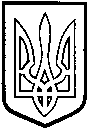 ТОМАШПІЛЬСЬКА РАЙОННА РАДАВ І Н Н И Ц Ь К О Ї  О Б Л А С Т І   Р І Ш Е Н Н Я  №381 від 26 вересня 2013 року                                                       24 сесія 6 скликанняПро зміни у складі  районної міжвідомчої координаційно-методичної ради з правової освіти	Відповідно до пункту 2 частини 1 статті 43 Закону України «Про місцеве самоврядування в Україні» та в зв’язку з кадровими змінами, районна рада ВИРІШИЛА:	Внести зміни в додаток «Склад районної міжвідомчої координаційно-методичної ради з правової освіти» до рішення 4 сесії районної ради 6 скликання від 21 січня 2011 року №47 «Про районну міжвідомчу координаційно-методичну раду з правової освіти», а саме:	1. Вивести зі складу районної міжвідомчої координаційно-методичної ради з правової освіти - Томащука Олександра Віталійовича в зв’язку із звільненням.- Слободянюка Олександра Федоровича в зв’язку із звільненням. 	2. Затвердити в складі районної міжвідомчої координаційно-методичної ради з правової освіти - Ярему Василя Васильовича – завідувача сектору правового і кадрового забезпечення апарату райдержадміністрації, секретарем міжвідомчої координаційно-методичної ради з правової освіти.	- Чуприну Валентина Миколайовича – першого заступника начальника Томашпільського РВ УМВС України у Вінницькій області, начальника слідчого відділення, членом комісії. Голова районної ради                                             А.Олійник